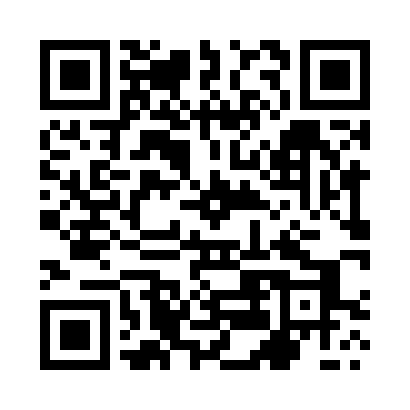 Prayer times for Bielowice, PolandMon 1 Apr 2024 - Tue 30 Apr 2024High Latitude Method: Angle Based RulePrayer Calculation Method: Muslim World LeagueAsar Calculation Method: HanafiPrayer times provided by https://www.salahtimes.comDateDayFajrSunriseDhuhrAsrMaghribIsha1Mon4:156:1312:425:097:129:032Tue4:126:1112:425:117:149:063Wed4:096:0912:425:127:169:084Thu4:066:0612:415:137:179:105Fri4:046:0412:415:147:199:126Sat4:016:0212:415:157:219:157Sun3:586:0012:415:177:229:178Mon3:555:5812:405:187:249:199Tue3:525:5512:405:197:269:2110Wed3:495:5312:405:207:279:2411Thu3:465:5112:395:217:299:2612Fri3:435:4912:395:227:319:2913Sat3:405:4712:395:237:329:3114Sun3:375:4412:395:257:349:3315Mon3:345:4212:385:267:369:3616Tue3:315:4012:385:277:379:3817Wed3:285:3812:385:287:399:4118Thu3:245:3612:385:297:419:4419Fri3:215:3412:385:307:429:4620Sat3:185:3212:375:317:449:4921Sun3:155:3012:375:327:469:5122Mon3:125:2812:375:337:479:5423Tue3:085:2612:375:347:499:5724Wed3:055:2412:375:357:5110:0025Thu3:025:2212:365:377:5210:0226Fri2:585:2012:365:387:5410:0527Sat2:555:1812:365:397:5610:0828Sun2:525:1612:365:407:5710:1129Mon2:485:1412:365:417:5910:1430Tue2:455:1212:365:428:0010:17